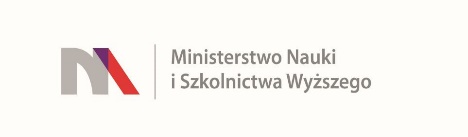 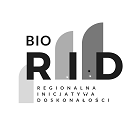 UNIWERSYTET KAZIMIERZA WIELKIEGOW BYDGOSZCZYul. Chodkiewicza 30, 85 – 064 Bydgoszcz, tel. 052 341 91 00 fax. 052 360 82 06 		NIP 5542647568 REGON 340057695www.ukw.edu.plBydgoszcz, dn. 09.06.2022 r.UKW/DZP-282-ZO-32/2022OGŁOSZENIE O WYNIKU POSTĘPOWANIA w TRYBIE Zapytania Ofertowego w część 3 i 4Uniwersytet Kazimierza Wielkiego w Bydgoszczy z siedzibą przy ul. Chodkiewicza 30, 85-064 Bydgoszcz informuje, iż w wyniku przeprowadzonego Zapytania Ofertowego  Nr UKW/DZP-282-ZO-32/2022 pn. „Sukcesywne usługi w zakresie specjalistycznych tłumaczeń pisemnych i korekt językowych dla Uniwersytetu Kazimierza Wielkiego w Bydgoszczy (projekt RID) wybrano oferty.W części 3 oferty złożyły firmy:1.MD ONLINE  Sp. z o.o. ul. Kłobucka 7,02-699 Warszawa oferta na kwotę 2583,00 zł.  brutto. Spełnia wszystkie wymagania Zamawiającego. 2.Skrivanek  Sp. z o.o. ul. Śniadeckich 17, 00-654 Warszawa oferta na kwotę 1.402,20 zł.  brutto. Spełnia wszystkie wymagania Zamawiającego. Uzasadnienie wyboru: Zamawiający wybrał ofertę Skrivanek  Sp. z o.o. jako najkorzystniejszą wg przyjętych kryteriów oceny ofert.W części 4 ofertę złożyła firma:MD ONLINE  Sp. z o.o. ul. Kłobucka 7,02-699 Warszawa oferta na kwotę 4.305,00 zł.  brutto.Uzasadnienie wyboru: Zamawiający wybrał ofertę MD ONLINE  Sp. z o.o.  jako najkorzystniejszą wg przyjętych kryteriów oceny ofert.Kanclerz UKWMgr Renata Malak